Путь в профессию19 октября 2018 года старшеклассники приняли участие в квест - игре «Путь в профессию», которая проходила в г. Беломорске.  Ребята познакомились с профессиями и условиями приема в учебные заведения Республики Карелия: автотранспортный техникум, техникум городского хозяйства, медицинский колледж, кооперативный техникум, педагогический колледж, Петрозаводский государственный университет. 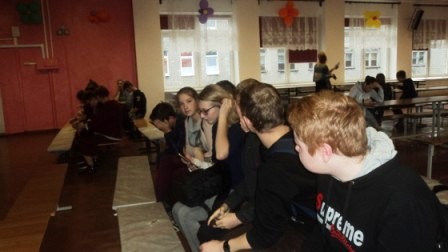 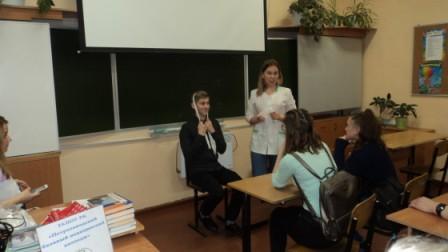 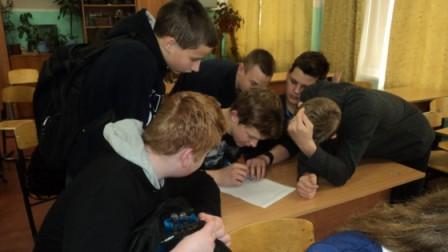 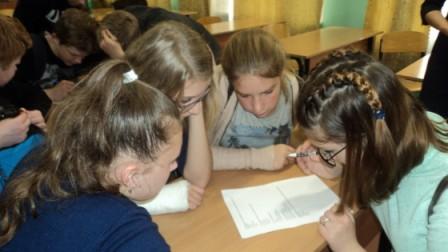 